附件2：学信网学籍查询（注册）流程第一步：登录《中国高等教育学生信息网（学信网）》http://www.chsi.com.cn/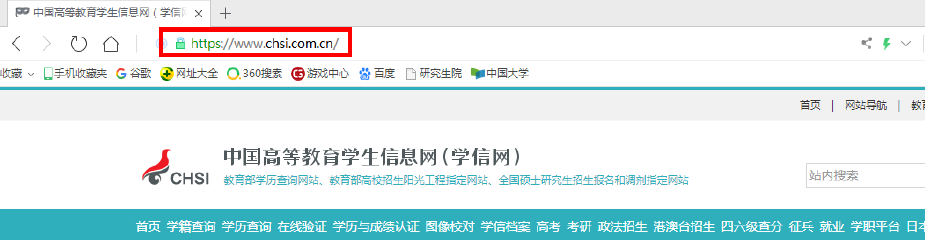 第二步：点击“学籍查询”进入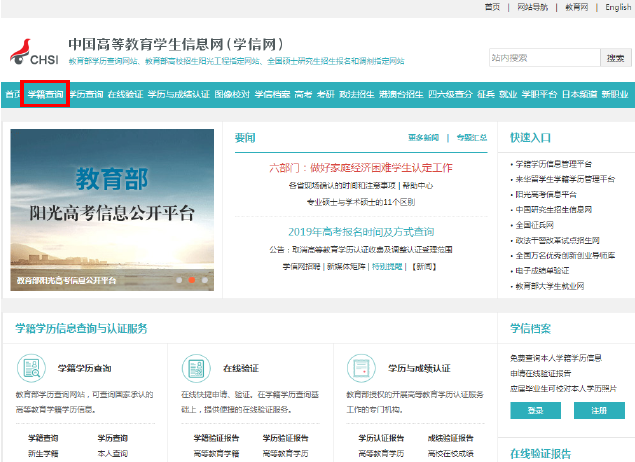 第三步：进行实名注册（如果您已注册，可跳过此步，直接进入第五布）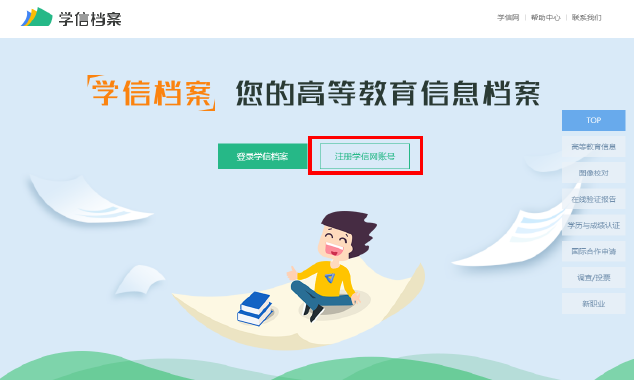 第四步：填写注册信息，并获得校验码（注意一定要先填写完成信息后再获取校验码，因为校验码有时间限制）完成注册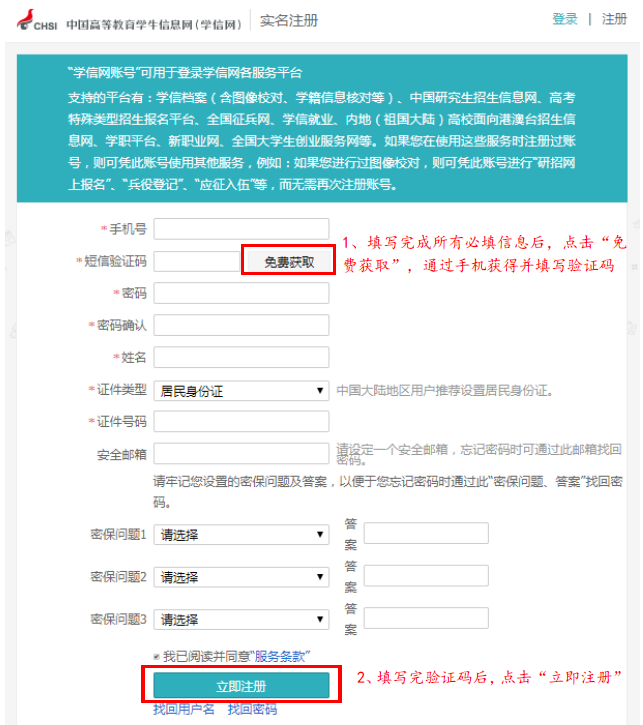 第五步：登录学信网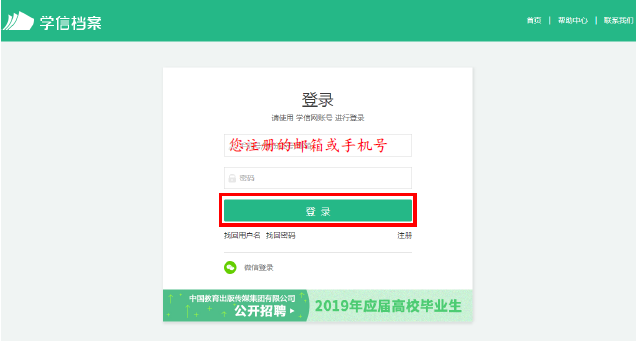 第六步：选择“高等教育信息”“学籍”进入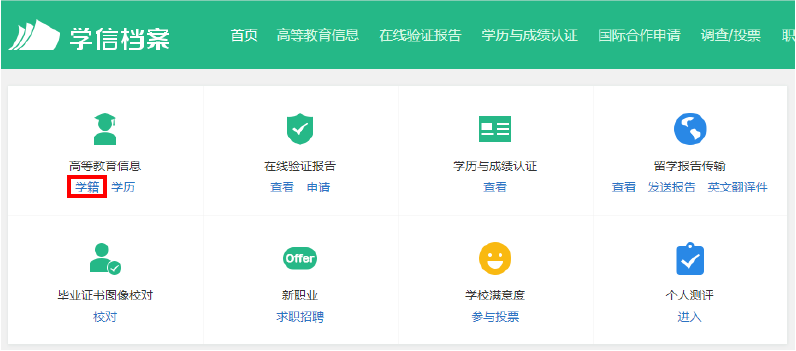 第七步：查看注册的学籍信息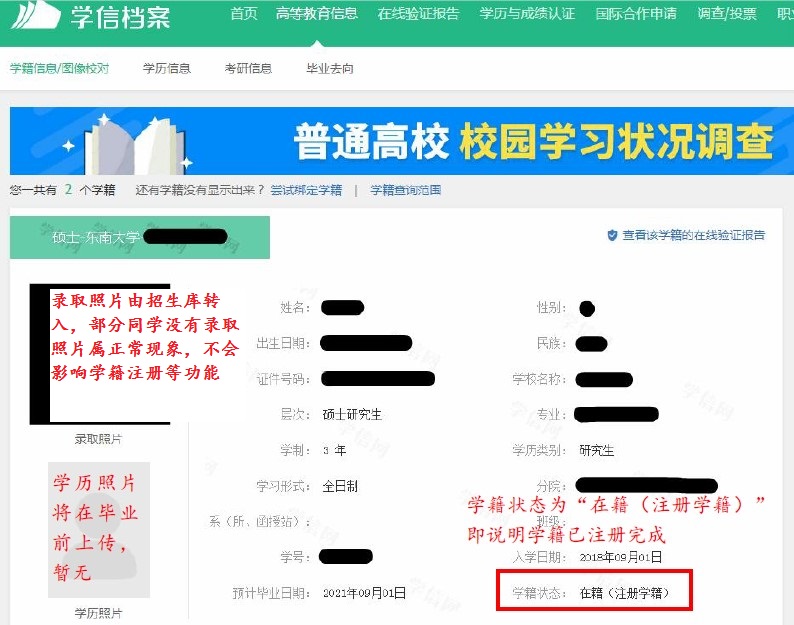 友情提醒：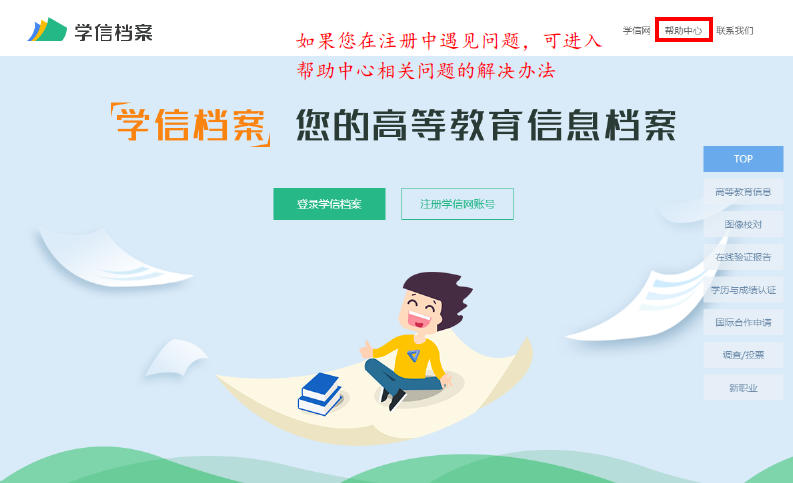 帮助中心https://my.chsi.com.cn/archive/help/index.action